浙江中一检测研究院股份有限公司职业卫生网上公开信息表单位名称浙江自立高分子化工材料有限公司浙江自立高分子化工材料有限公司浙江自立高分子化工材料有限公司浙江自立高分子化工材料有限公司单位地址杭州湾上虞经济技术开发区东经五路2号联系人联系人金见斌项目名称浙江自立高分子化工材料有限公司新增年产3万吨酚醛树脂扩产项目（一期）职业病危害控制效果评价浙江自立高分子化工材料有限公司新增年产3万吨酚醛树脂扩产项目（一期）职业病危害控制效果评价浙江自立高分子化工材料有限公司新增年产3万吨酚醛树脂扩产项目（一期）职业病危害控制效果评价浙江自立高分子化工材料有限公司新增年产3万吨酚醛树脂扩产项目（一期）职业病危害控制效果评价技术服务项目组员名单王文燕、纪燕平、井瑜王文燕、纪燕平、井瑜王文燕、纪燕平、井瑜王文燕、纪燕平、井瑜现场调查时间2022.4.152022.4.152022.4.152022.4.15现场调查技术人员高真真、李丹霞企业陪同人屠严洁屠严洁现场调查图像证明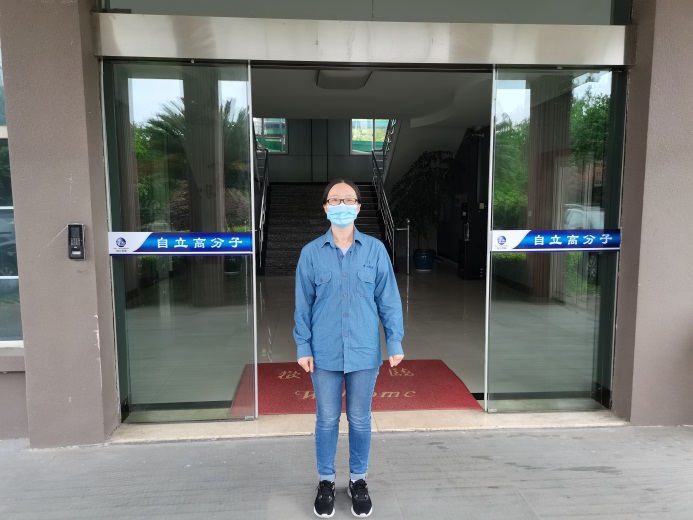 现场采样、检测时间2022.4.27-29、2022.5.18、2022.5.312022.4.27-29、2022.5.18、2022.5.312022.4.27-29、2022.5.18、2022.5.312022.4.27-29、2022.5.18、2022.5.31现场采样、检测人员徐雷、刘颖东、梅宇、吴越、刘颖东、梅宇、冯建翔、高真真企业陪同人企业陪同人屠严洁现场采样、检测图像证明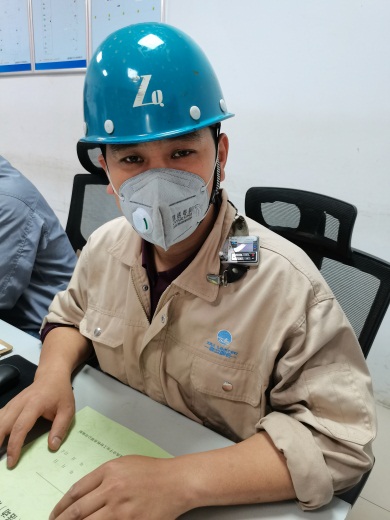 